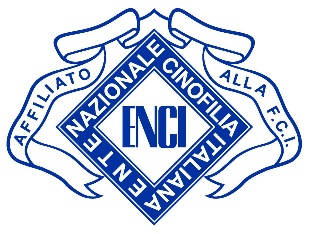 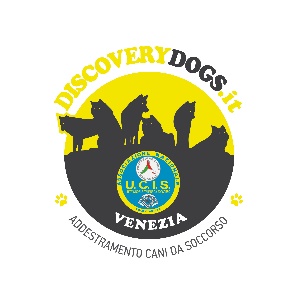      SCHEDA DI ISCRIZIONE   di un BINOMIO alla Prova CAE 1LOCALITA’ _____________________________________ DATA _____________NOME DEL SOGGETTO   ___________________________________________________________________________________DATA DI NASCITA  ___________________________________________ SESSO ___________________________________RAZZA (se il cane è iscritto al Libro genealogico) ______________________________________________CODICE IDENTIFICATIVODATI DEL CONDUTTORE:COGNOME E NOME ________________________________________________________________________________________INDIRIZZO _________________________________________________________________________________________________________________________________________________________ E-MAIL  __________________________________________CODICE FISCALE DATI DEL PROPRIETARIO:COGNOME E NOME ________________________________________________________________________________________INDIRIZZO _________________________________________________________________________________________________________________________________________________________ E-MAIL  __________________________________________Con la presente iscrizione si dichiara che il cane è iscritto all’anagrafe caninaSi autorizza al trattamento ed alla diffusione dei datiai sensi del D.lgs. 196/03 e successive modifiche e integrazioni.FIRMA DEL CONDUTTORE ________________________________________________________________________________FIRMA DEL PROPRIETARIO che ne autorizza la conduzione ____________________________________________